Ufficio per la Catechesi 	
della Diocesi di Como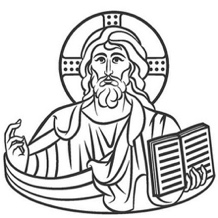 IN ATTESA DI GESÙ CHE VIENE… CON LA CORONA DI AVVENTOINVITO per i genitoriSCHEMA DI INVITOOre 14.45 	I genitori accompagnano i figli nelle sale dell’oratorio dove troveranno i propri catechisti ad attenderli, poi scenderanno in chiesa Ore 15.00 	Bambini
Obiettivo: vivere l’Avvento come attesa dell’incontro con Gesù che viene a Natale    Attività: “dal Vangelo… all’attesa di Gesù che viene”
Ogni bambino dovrà portare: Vangelo, pennarelli, colla stick, forbiciOre 15.00 	Adulti
Obiettivo: vivere l’Avvento come attesa di un incontro personale con Gesù
Introduzione del don (Vangelo Gv 1,1-12) e dialogo in gruppi (dovremo spostarci velocemente seguendo il coordinatore del proprio gruppo)Ore 16.20 	Bambini e adulti insieme 
I genitori raggiungono le stanze dove sono i propri figli per la preparazione della corona dell’Avvento. Portare forbici e, chi può, colla a caldo/vinavil; ci sarà del materiale di base ma chi vuole può portare nastri, palline, decorazioni… Iniziare a scendere in chiesa almeno 5 minuti prima (anche se la corona non è finita)Ore 17.15 	Tutti in chiesa per la Preghiera, i bambini si siedono con le loro famiglieOre 17.45 		Rinfresco al bar con pane e salame/nutella, portati da noi dell’equipe, e bevande, portate dai genitori (chi vuole può portare anche altro da condividere)Riordinare tutti gli ambienti/recuperare i materiali (equipe e genitori volontari… ricordate il motto della scorsa volta: “tutti per uno e Gesù per tutti!!”)A presto, l’equipe 1^ EV. 